Мониторинг объекта ( ОН – Суртаева Людмила Геннадьевна): с. Анучино,  ул.Лазо,4а (МКУК «ИДЦ» АМО) 2 июня 2022Продолжается капитальный ремонт здания МКУК «ИДЦ» АМО (ДК с. Анучино). Работы ведутся с опережением графика работ. В санузлах 1 и 2 этажа заканчивается  капи -тальный ремонт, уложена плитка на стенах, полу, установлены унитазы, раковины, водонагреватели, ведется работы по электроснабжению санузлов.В зрительном зале возле сцены установлены двери-ворота. Пол залили бетоном.В фойе стены  и колоны оштукатурены , зачищаются для покраски, потолок окрашен. Произведен монтаж труб отопления. Работы выполнены на 45%.На объекте работают 5 человек, имеется все необходимое оборудование для проведения капитального ремонта.Мусор складируется в мешки и вывозится по мере накопления.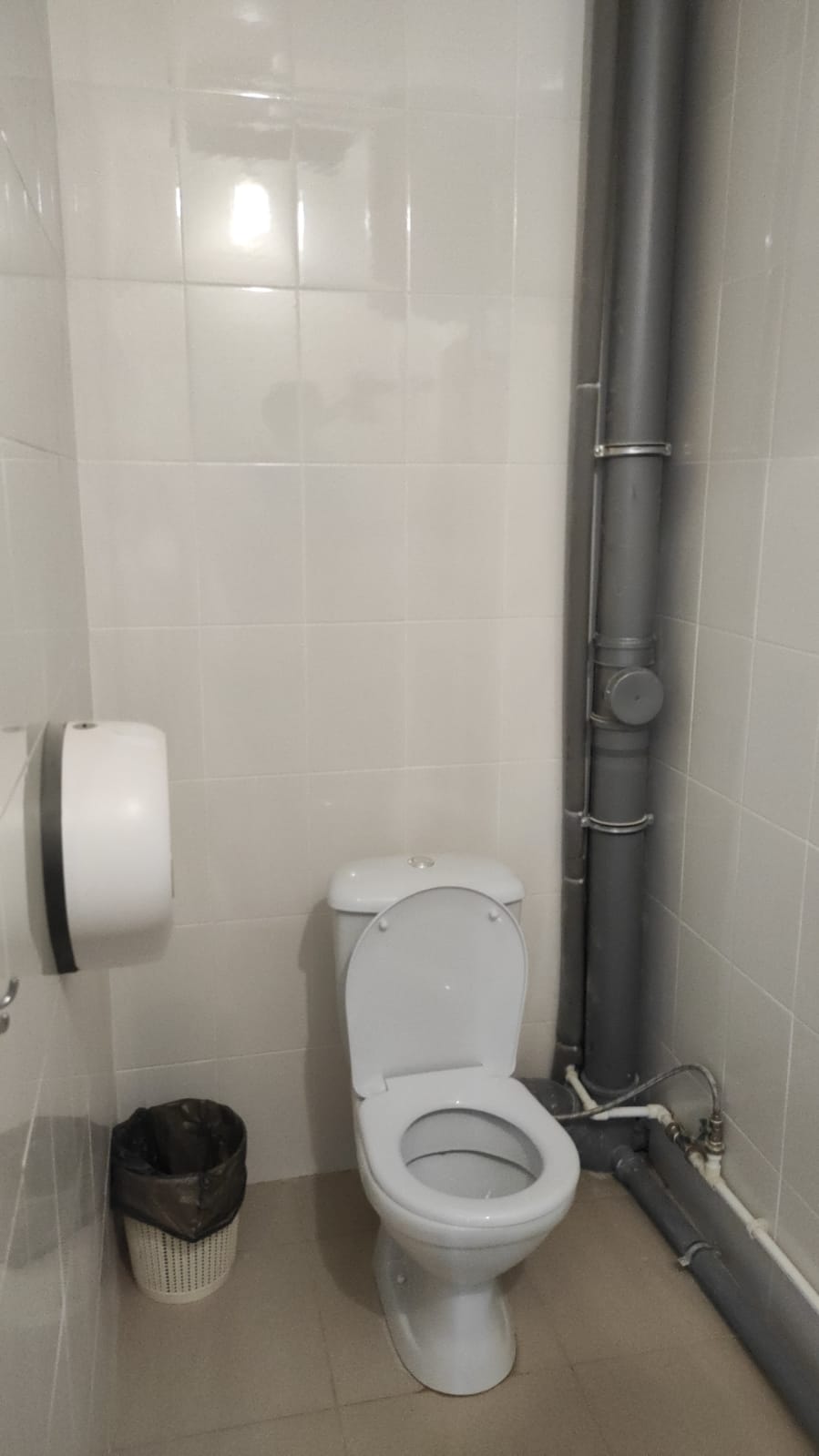 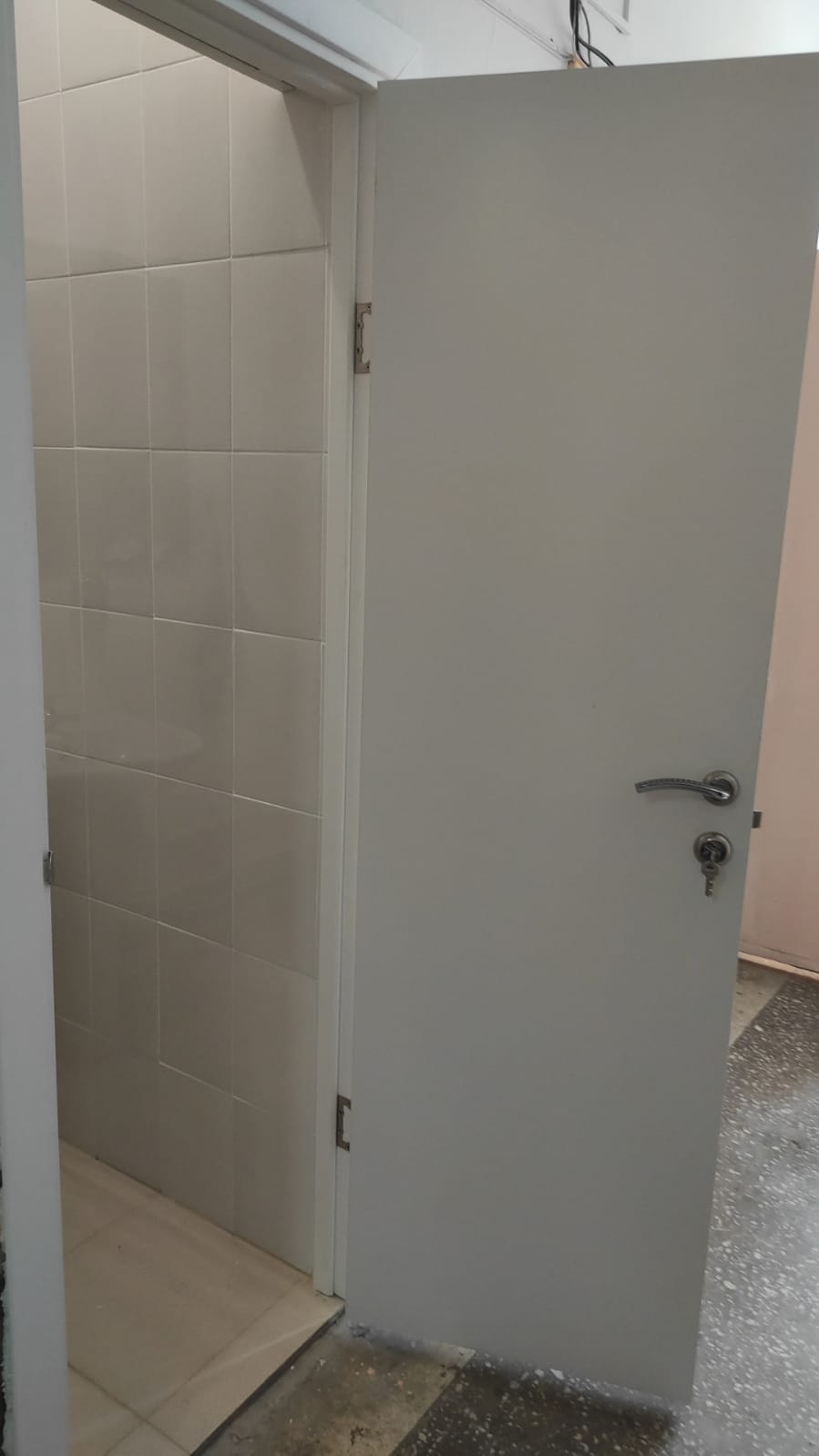 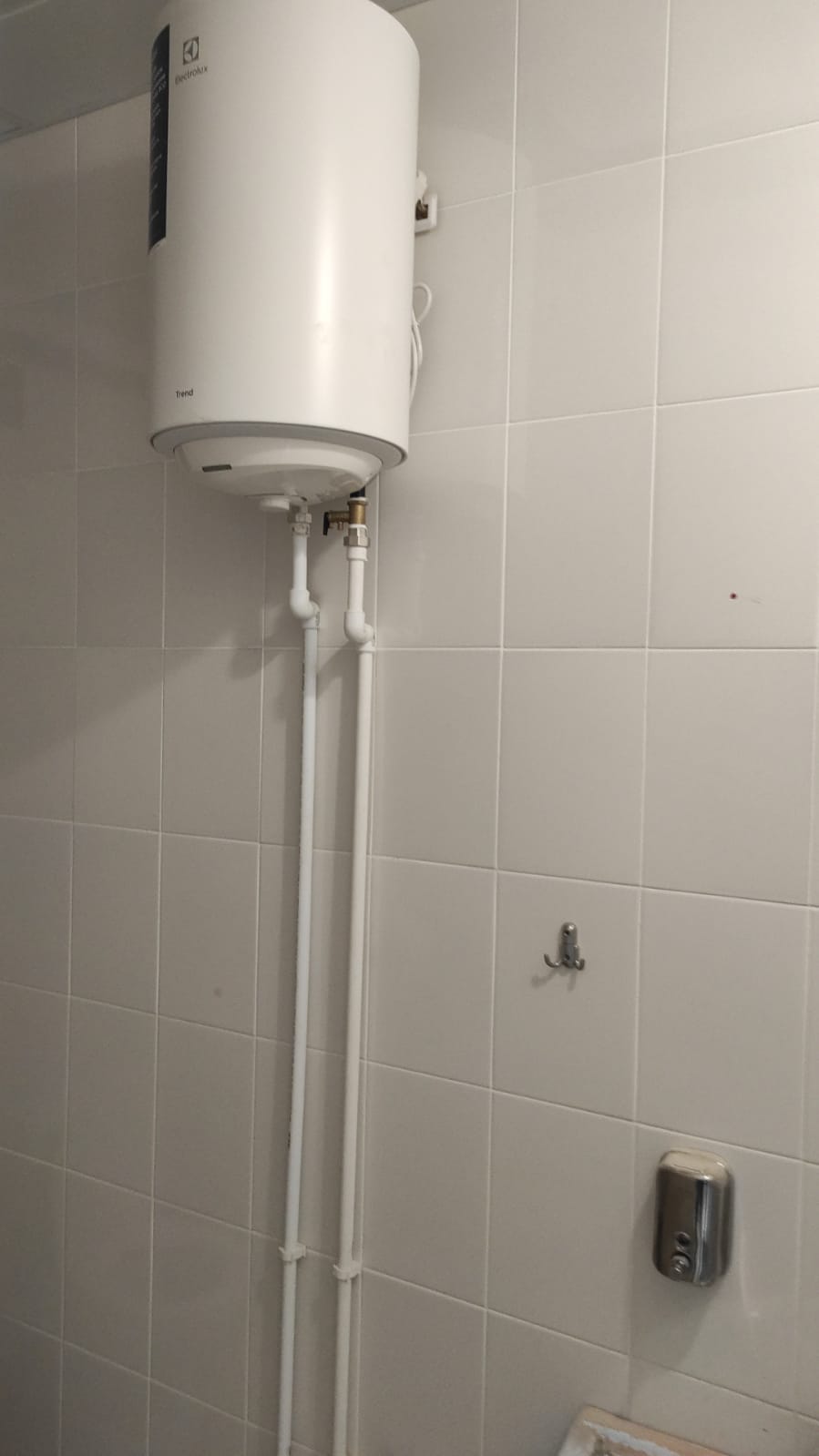 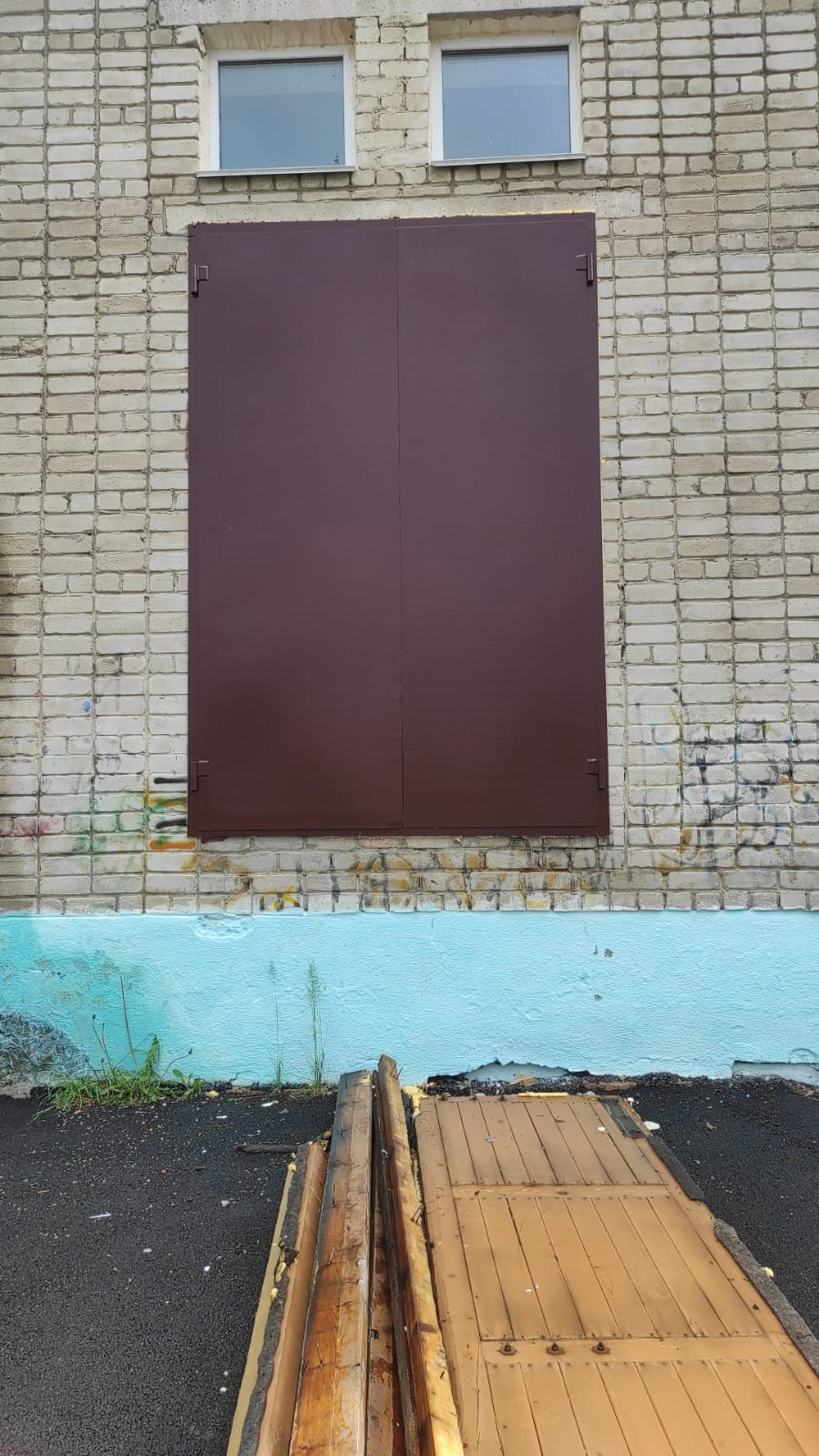 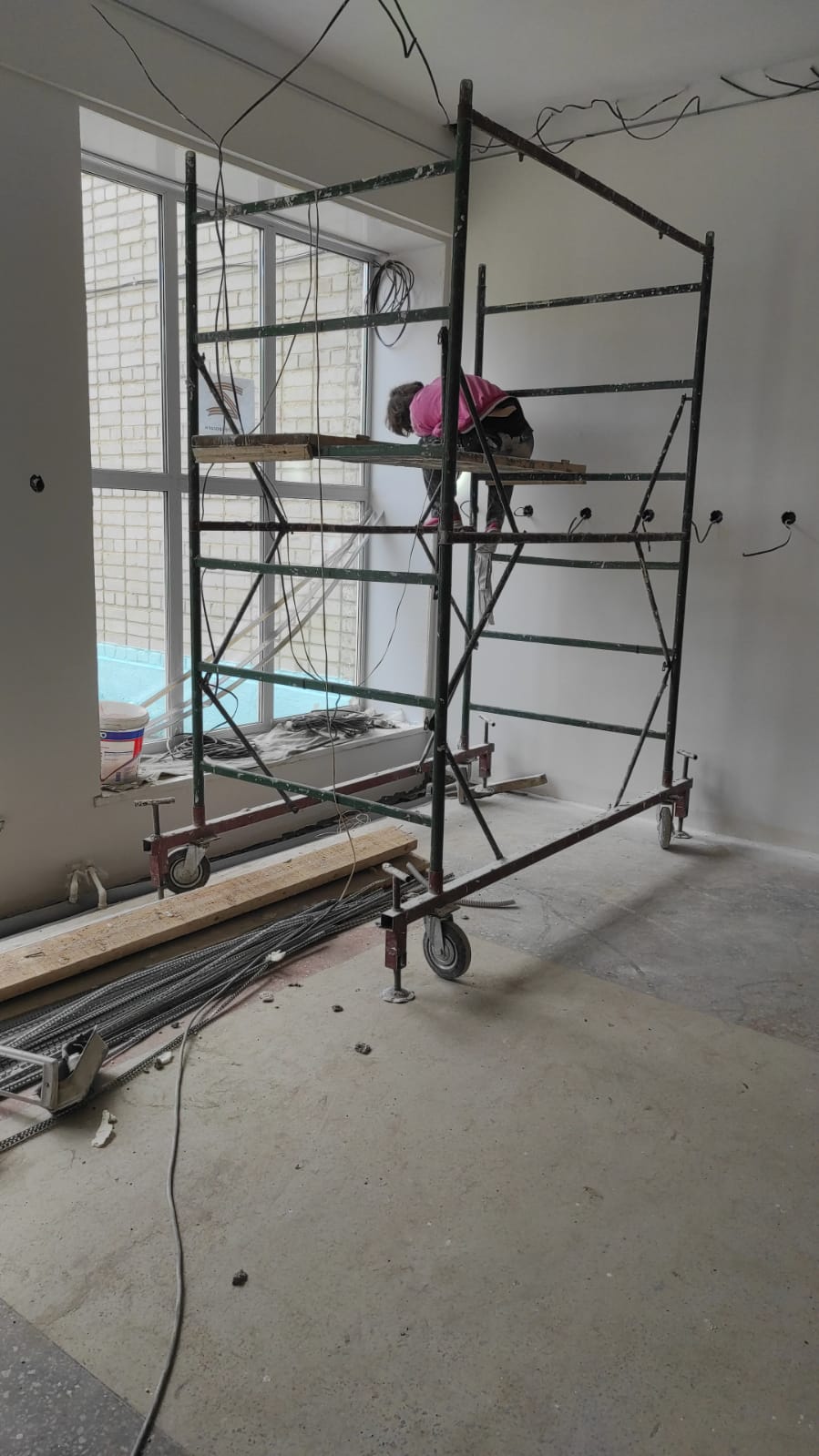 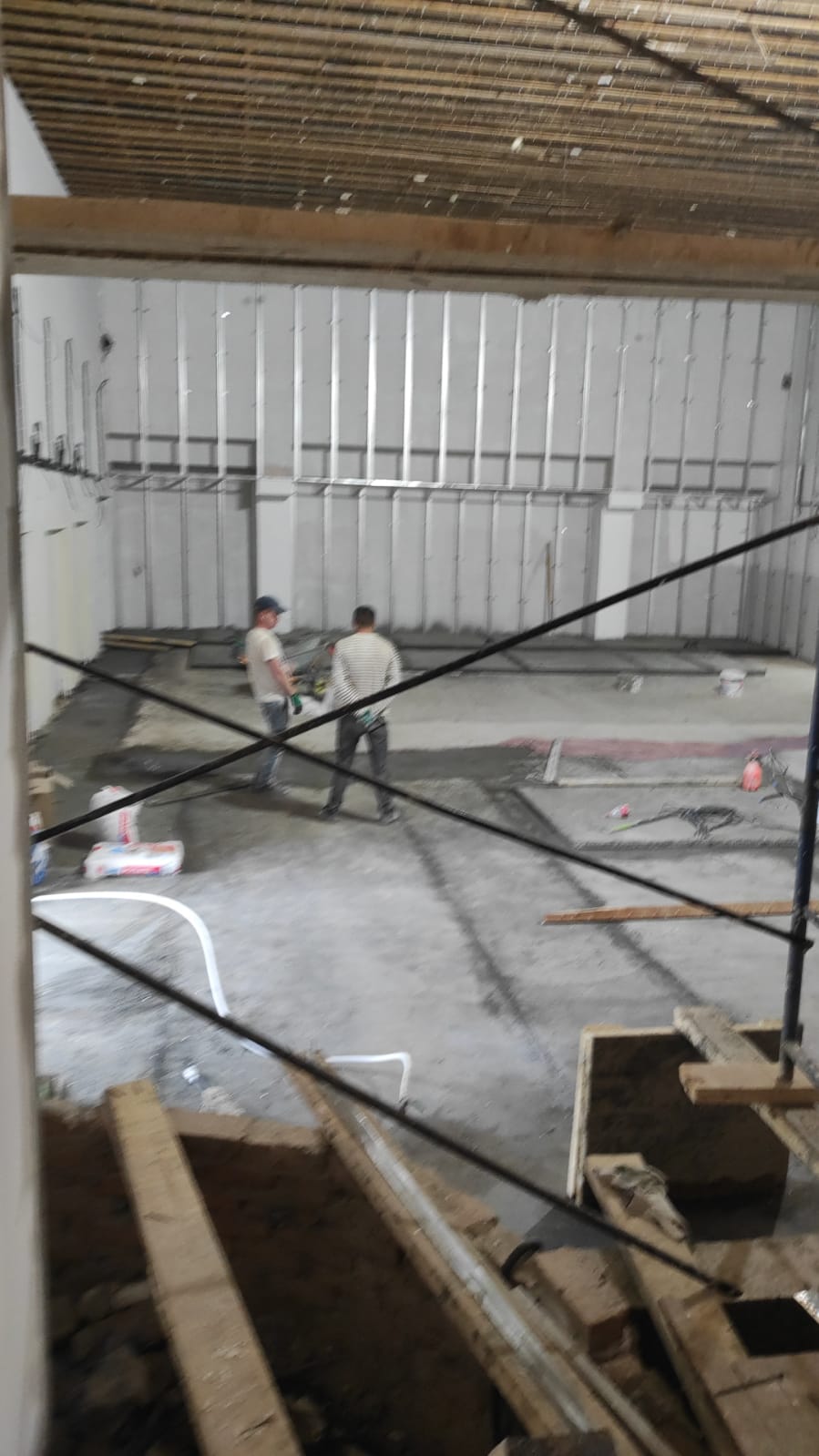 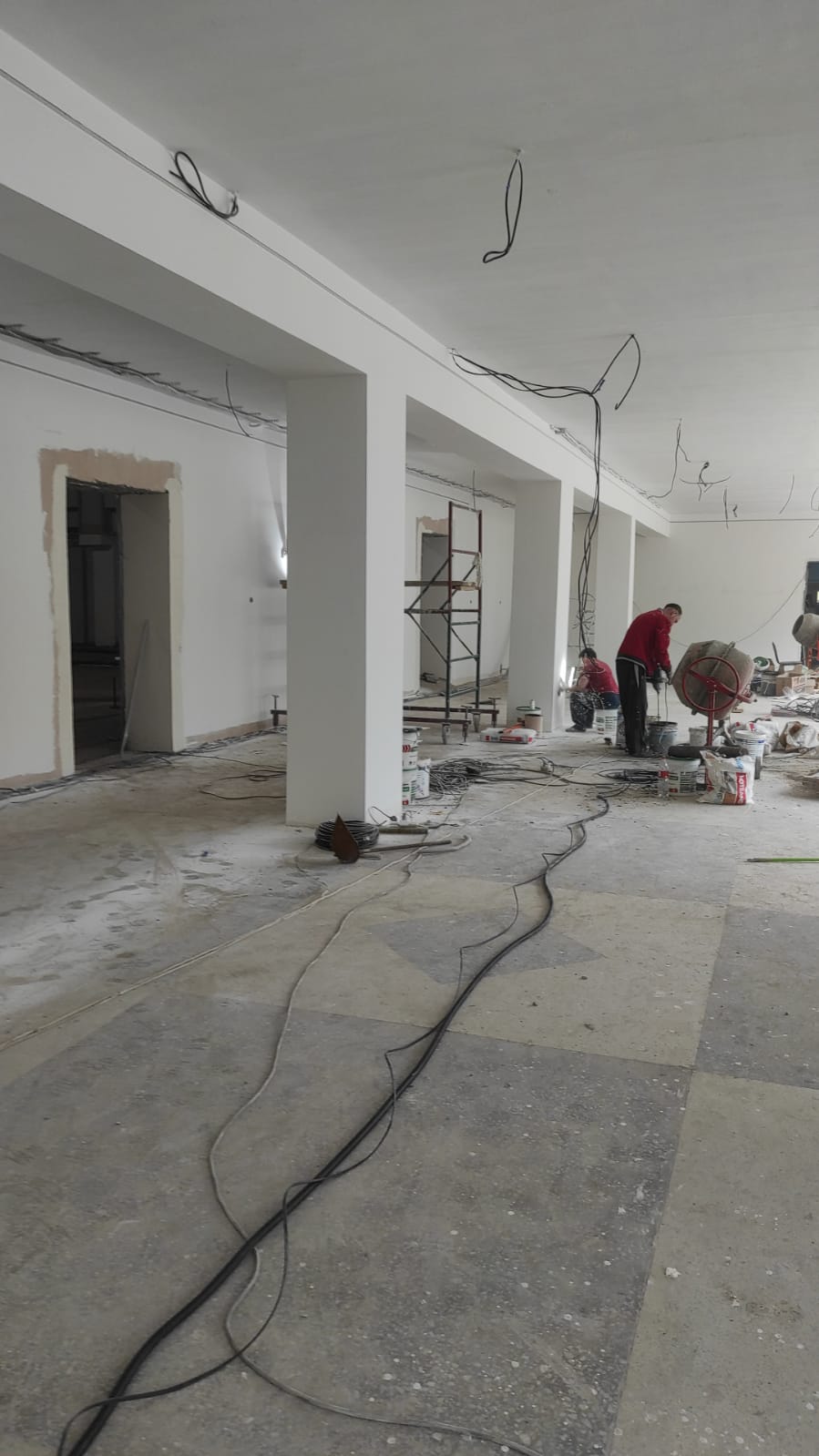 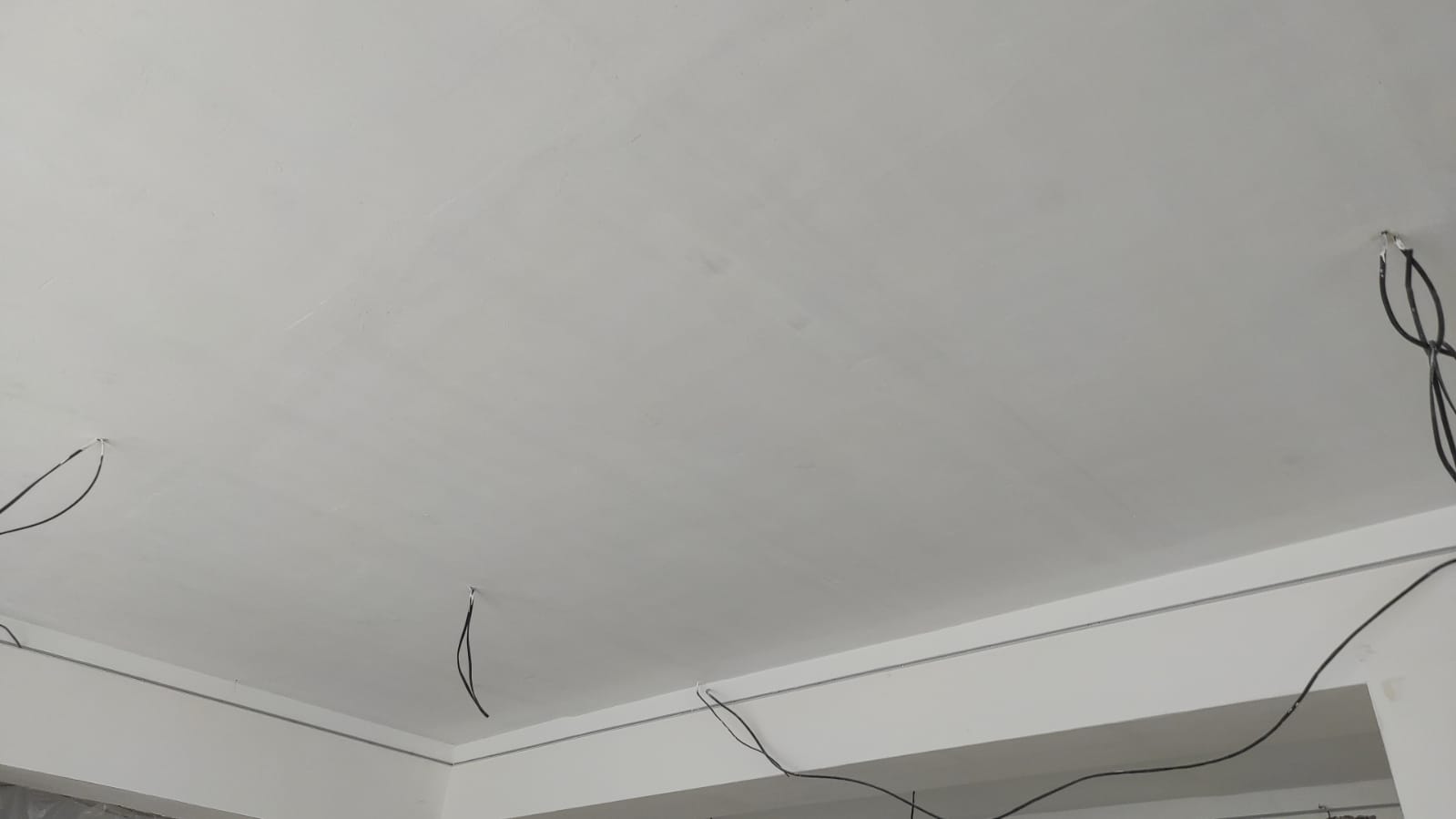 